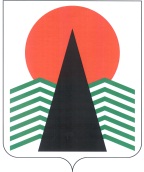 АДМИНИСТРАЦИЯ  НЕФТЕЮГАНСКОГО  РАЙОНАпостановлениег.НефтеюганскО внесении изменений в постановление администрации Нефтеюганского района от 17.12.2008 № 469-па «Об утверждении Положения о порядке расходования средств резервного фонда администрации муниципального образования Нефтеюганский район» 	В целях приведения муниципального правового акта в соответствие 
с Уставом муниципального образования Нефтеюганский район, а также в связи 
с кадровыми и структурными изменениями,  п о с т а н о в л я ю:Внести в постановление администрации Нефтеюганского района 
от 17.12.2008 № 469-па «Об утверждении Положения о порядке расходования средств резервного фонда администрации муниципального образования Нефтеюганский район» следующие изменения:В заголовке постановления слова «администрации муниципального образования Нефтеюганский район» заменить словами «администрации Нефтеюганского района».Пункт 2 изложить в следующей редакции:«2. Контроль за выполнением постановления возложить на директора департамента финансов – заместителя главы Нефтеюганского района М.Ф.Бузунову.».В абзаце первом пункта 5 приложения к постановлению слова «глава администрации Нефтеюганского района» заменить словами «Глава Нефтеюганского района». Настоящее постановление подлежит официальному опубликованию 
в газете «Югорское обозрение» и размещению на официальном сайте органов местного самоуправления Нефтеюганского района.Настоящее постановление вступает в силу после официального опубликования.Контроль за выполнением постановления возложить на директора 
департамента финансов – заместителя главы Нефтеюганского района М.Ф.Бузунову.Глава района 					 		Г.В.Лапковская21.06.2017№ 1006-па-нпа№ 1006-па-нпа